From: 
Sent: Tuesday, November 5, 2019 8:24 AM
To: 
Subject: AkceptaceDobrý den,předmětnou objednávku akceptujeme za podmínek stanovených v objednávce a v hodnotě ve výši 70 300 Kč bez DPH. Termín dodání do 6.11.2019. Děkuji. Zdravívedoucí lékárnyNemocnice BlanskoSadová 1596/33, 678 31 BlanskoFrom: 
Sent: Monday, November 4, 2019 1:59 PM
To: 
Subject: objednávkaDobrý den, v příloze Vám zasíláme objednávku na léky Na základě zákona č. 340/2015 Sb., o registru smluv žádáme obratem o zaslání akceptace objednávky a uvedení předpokládané hodnoty bez DPH a termínu dodání. Tato objednávka ke své účinnost vyžaduje uveřejnění v registru smluv. Zaslání objednávky do registru smluv zajistí ZZS JmK, p.o. neprodleně po přijetí akceptace objednávky. Bez zaslané akceptace nebude objednávka účinná. Vzor akceptace: ,,Předmětnou objednávku akceptujeme za podmínek stanovených v objednávce a v hodnotě ve výši ……. Kč bez DPH. Termín dodání do ………“. S pozdravem 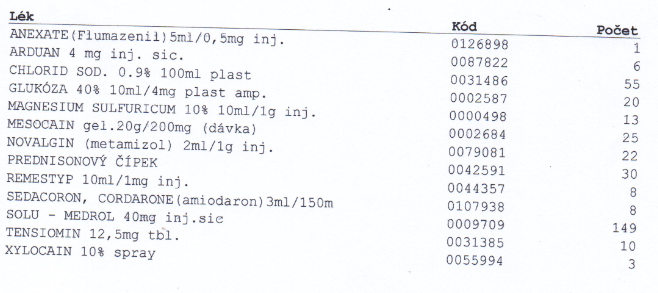 